Cwm Taf Drug and Alcohol Service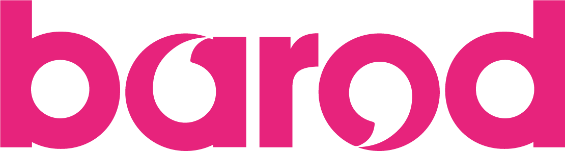 Training Programme July 2019 – March 2020To book, click the link to go to the booking page.  Please note, bookings close 3 working days before course start date. We reserve the right to cancel any courses with insufficient numbers. Non-attendance with less than 24 hours notice may result in your organisation being charged an admin fee. Basic Substance MisuseTalking to Young People about SubstancesWorking with Young People who use SubstancesN.B: You will need to have completed the Talking to… course before attending this* Please note: Engine House does not have disabled accessDateVenueBooking linkWednesday 3rd JulyEngine House, Aberdare*https://www.eventbrite.co.uk/e/basic-substance-misuse-training-aberdare-tickets-63062300037 Thursday 5th September Oldway House, Merthyr Tydfilhttps://www.eventbrite.co.uk/e/basic-substance-misuse-050919-merthyr-tickets-63422305824 Tuesday 1st OctoberEngine House, Aberdare*https://www.eventbrite.co.uk/e/basic-substance-misuse-engine-house-aberdare-tickets-63555259492Friday 1st NovemberOldway House, Merthyr Tydfilhttps://www.eventbrite.co.uk/e/basic-substance-misuse-oldway-house-merthyr-tickets-63555378849 Wednesday 4th DecemberEngine House, Aberdare*https://www.eventbrite.co.uk/e/basic-substance-misuse-engine-house-aberdare-tickets-63555583461Thursday 6th FebruaryOldway House, Merthyr Tydfilhttps://www.eventbrite.co.uk/e/basic-substance-misuse-oldway-house-merthyr-tydfil-tickets-63555657683Wednesday 4th March Engine House, Aberdare*https://www.eventbrite.co.uk/e/basic-substance-misuse-engine-house-aberdare-tickets-63555743941DateVenueBooking linkFriday 27th SeptemberEngine House, Aberdare*https://www.eventbrite.co.uk/e/talking-to-young-people-about-substances-engine-house-tickets-63471353527Thursday 4th OctoberOldway House, Merthyr Tydfilhttps://www.eventbrite.co.uk/e/talking-to-young-people-about-substances-oldway-house-merthyr-tickets-63471869069Tuesday 26th NovemberEngine House, Aberdare*https://www.eventbrite.co.uk/e/talking-to-young-people-about-substances-engine-house-aberdare-tickets-63471934264Thursday 23rd JanuaryEngine House, Aberdare*https://www.eventbrite.co.uk/e/talking-to-young-people-about-substances-engine-house-aberdare-tickets-63472098756Thursday 27th FebruaryOldway House, Merthyr Tydfilhttps://www.eventbrite.co.uk/e/talking-to-young-people-about-substances-oldway-house-merthyr-tickets-63472286317Tuesday 24th March Engine House, Aberdare*https://www.eventbrite.co.uk/e/talking-to-young-people-about-substances-engine-house-aberdare-tickets-63472430749DateVenueBooking linkTuesday 19th NovemberEngine House, Aberdare*https://www.eventbrite.co.uk/e/working-with-young-people-who-use-substances-engine-house-aberdare-tickets-63472679493Thursday 20th FebruaryOldway House, Merthyr Tydfilhttps://www.eventbrite.co.uk/e/working-with-young-people-who-use-substances-oldway-house-merthyr-tickets-63472991426